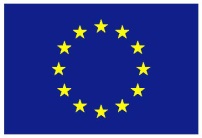 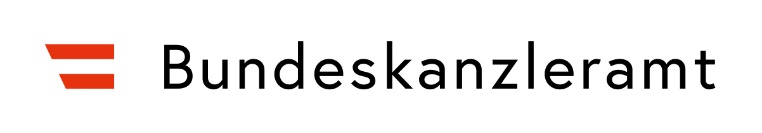 EndberichtAMIF 2022 Sonderaufruf Ukraine„“Berichtszeitraum:  Inhaltsverzeichnis1.	Beschreibung des Projektverlaufes	32.	Gegenüberstellung der geplanten und tatsächlichen Projektinhalte	33.	Beschreibung der erreichten Zielgruppe	34.	Eingesetztes Personal, Funktionen, ausgeübte Projekttätigkeiten	35.	Darstellung der nachhaltigen Wirkung	36.	Öffentlichkeitsarbeit, wahrgenommene Medienarbeit, Publikationen, Sichtbarmachung	4Beschreibung des Projektverlaufes(Gehen Sie hier kurz auf die wichtigsten durchgeführten Projektaktivitäten ein. Geben Sie an, ob alle mit dem Projekt in Verbindung stehenden Leistungen innerhalb der Projektlaufzeit durchgeführt wurden - max. eine Seite.)Gegenüberstellung der geplanten und tatsächlichen Projektinhalte(Stellen Sie hier die geplanten Projektziele den tatsächlich durchgeführten Projektinhalten gegenüber. Führen Sie Abweichungen an und gehen Sie auf gegebenenfalls aufgetretene Probleme ein. Geben Sie an, ob die Abweichungen finanzielle Auswirkungen zur Folge haben. Stellen Sie dar, welche Maßnahmen zur Problembewältigung gesetzt wurden.) Beschreibung der erreichten Zielgruppe(Gehen Sie auf die erreichten Projektteilnehmenden ein. Führen Sie hier eventuell aufgetretene Probleme bei der Erreichung der Zielgruppe laut Förderungsvertrag ein.)Eingesetztes Personal, Funktionen, ausgeübte Projekttätigkeiten(Listen Sie das eingesetzte Personal auf und führen Sie stichwortartig die jeweilige Tätigkeit an.)Darstellung der nachhaltigen Wirkung(Führen Sie hier an, in welchem Ausmaß das Projekt über die eigentlichen Ziele hinaus wirkt.)Öffentlichkeitsarbeit, wahrgenommene Medienarbeit, Publikationen, Sichtbarmachung(Stellen Sie dar, welche Öffentlichkeits- und Medienarbeit im Rahmen des Projektes geleistet wurde bzw. welche Publikationen veröffentlicht wurden. Geben Sie auch den Nachweis über die Bekannt- und Sichtbarmachung der Förderung gemäß Fördervertrag an.)